Как помочь ребенку запомнить буквы
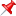 Даже в случае слабой подготовки к школе ребенок, не знающий буквы и не умеющий читать, при нормальном интеллектуальном развитии постепенно догонит своих сверстников. Но когда при регулярных занятиях малыш не способен запомнить и назвать уже знакомые ему буквы, путая их между собой, это может быть следствием серьезных отклонений. Для определения дальнейшей тактики действий родителям необходимо выяснить, какие именно особенности развития мешают их чаду справиться с обучением.

Причины, связанные с нарушениями развитияТрудности с изучением букв могут быть связаны с задержкой психического и речевого развития, вызванной нарушением кровоснабжения шейного отдела позвоночника. Это характерно для родовых травм и может проявиться при начале обучения ребенка. Родителям следует обратить внимание на следующие характерные симптомы:
• повышенная подвижность;
• быстрая утомляемость;
• жалобы ребенка на головную боль и тошноту;
• плаксивость.Функциональные расстройства организма, вызванные другими факторами, могут быть выявлены только с помощью специальных обследований. К таким нарушениям, многие из которых связаны с отклонениями в развитии центральной нервной системы, относятся:
• низкая степень зрительного восприятия и плохая зрительная память;
• затруднения с ориентацией в пространстве, когда ребенок путает направления «справа» – «слева», правую и левую руку/ногу;
• позднее перераспределение психических функций между полушариями головного мозга;• последствия переучивания левши;• недоразвитое слуховое восприятие, затрудняющее установление связи между произнесенным звуком и буквой;• нарушения в поведении (не может сконцентрироваться, быстро устает) и мотивации (постоянно предпочитает игры занятиям).В случае возникновения серьезных проблем не обойтись без консультации невролога. После проведенного обследования и установления диагноза врач даст рекомендации родителям и при необходимости назначит соответствующее лечение, в том числе с использованием медикаментозных средств.

Упражнения для коррекции нарушенийБлагодаря регулярным упражнениям с ребенком, которые дополнят назначения невролога, можно устранить большинство речевых патологий, препятствующих формированию навыков чтения и письма. Занятия помогут скорректировать зрительные представления, внимание и учебную мотивацию, а также отработать навык ориентирования «справа» – «слева», который должен быть сформирован у ребенка еще до поступления в школу.Для этого подойдут следующие упражнения:
1. Постоянная отработка слов: справа, слева, влево, вправо. Напоминать при любых ситуациях, например, когда ребенок берет в руку какой-либо предмет (ложку, карандаш, ножницы).
2. Читая сказки, задавать вопросы по иллюстрациям, картинкам в книгах: «Что (кто) справа вверху, слева внизу?» и т. д.
3. Развитие мелкой моторики при помощи пальчиковой гимнастики.
4. Графические диктанты (изображение фигуры на листе в клетку, следуя устным пояснениям – 2 клетки вправо, 4 клетки вниз, …).
5. Изготовление буквенных табличек, на которые ребенок может смотреть при необходимости. На одной из них должны быть буквы, смотрящие влево (З,У, Ч, Э, Я), на другой – вправо (Б, В, Г, Е, Ё, К, Р, С, Ы, Ь, Ъ, Ю).6. Проведение сравнения двух похожих букв (например, «Н» и «П», или «Н» и «И»).7. Использование для обучения азбуки в стихах дает эффективный результат, ассоциации ускоряют запоминание.
Развитие памятиЕсли неврологических отклонений у ребенка нет, наиболее частыми причинами плохого запоминания букв являются недостаточно сформированные и плохо развитые память, логика и внимание. В этом случае помогут занятия, улучшающие указанные психические функции.

Для тренировки памяти и наблюдательности хорошо вовлекать ребенка в полезные игры:

«Чего не стало?»
Разложить в ряд несколько игрушек, называя их вслух. Накрыть их платком на несколько секунд, убрать платок вместе с одной из игрушек и попросить ребенка назвать исчезнувшую. Повторить 4-5 раз. В дальнейшем игрушки можно заменить буквами.

«Шерлок Холмс»
Нужно определить, что изменилось в облике человека (например, исчез/появился предмет одежды, очки, шляпа). Еще один вариант – периодически спрашивать малыша, во что был одет его друг/подруга.

Разучивание четверостиший
Делать это нужно ежедневно, а для лучшего запоминания сопровождать стихи образными картинками, вместе рисуя их от руки.

ЗРИТЕЛЬНЫЕ ОБРАЗЫ БУКВСуществуют различные способы запоминания зрительного образа букв. Последовательность действий может быть такой:

1. В течение трех дней нужно изучать с ребенком одну из букв. Она должна быть везде, поэтому помимо настойчивости придется проявить креативное мышление.
2. В квартире развесить листки с изучаемой буквой, чтобы они были перед глазами в каждом помещении.
3. Вылепить букву из различных материалов (пластилина, теста, проволоки), вырезать из цветной бумаги, изготавливать из цветных веревочек, веток, рисовать на асфальте или песке.

4. Написать букву на бумаге. Попросить ребенка обвести ее по контуру клеем-карандашом. Затем приклеить любую мелкую крупу (например, гречневую). Пусть малыш ощупывает получившийся объемный силуэт, подкрепляя зрительный образ тактильными ощущениями.
5. Рисовать букву на ладони малыша. Делать это следует на ведущей руке для стимуляции ведущего полушария.

6. Использовать мягкие паззлы с буквами. Ребенок ощупывает их, закрыв глаза, при этом включаются другие каналы восприятия.

7. Попросить малыша найти и обвести (зачеркнуть) изучаемую букву среди множества других на странице в газете или журнале.

8. Давать задание, во время которого ребёнку предлагается сгруппировать одинаковые буквы, представленные в различных стилях шрифтов.
9. Попросить найти букву в окружающих предметах на улице: на вывесках, рекламе, в магазине.
10. Вместе с ребенком изобразить букву при помощи рук и ног, можно использовать дополнительные предметы.
11. Полезно написание букв в воздухе указательным пальцем ведущей руки. Хорошей идеей будет меняться ролями: ребенок пишет – взрослый отгадывает, и наоборот.
12. Можно предложить дописать букву по проведенному пунктиру или переделать одну в другую, переложив счетные палочки, например из «Щ» сделать «Ц».13. Многие логопеды используют на занятиях игру под названием «Волшебный мешочек». В мешочек кладут буквы (пластмассовые или металлические), а ребенок на ощупь должен определить, какую он достает.Для видимого положительного результата необходимо проводить постоянную работу с ребенком. Нужно хвалить малыша за старание и ни в коем случае не сравнивать его с другими более способными детьми. Главное – не забывать, что все совместные занятия должны проходить в игровой форме и только на положительных эмоциях, доставляя удовольствие и взрослому, и ребенку.

Желаем Вам успехов и радости общения с Вашими детьми!